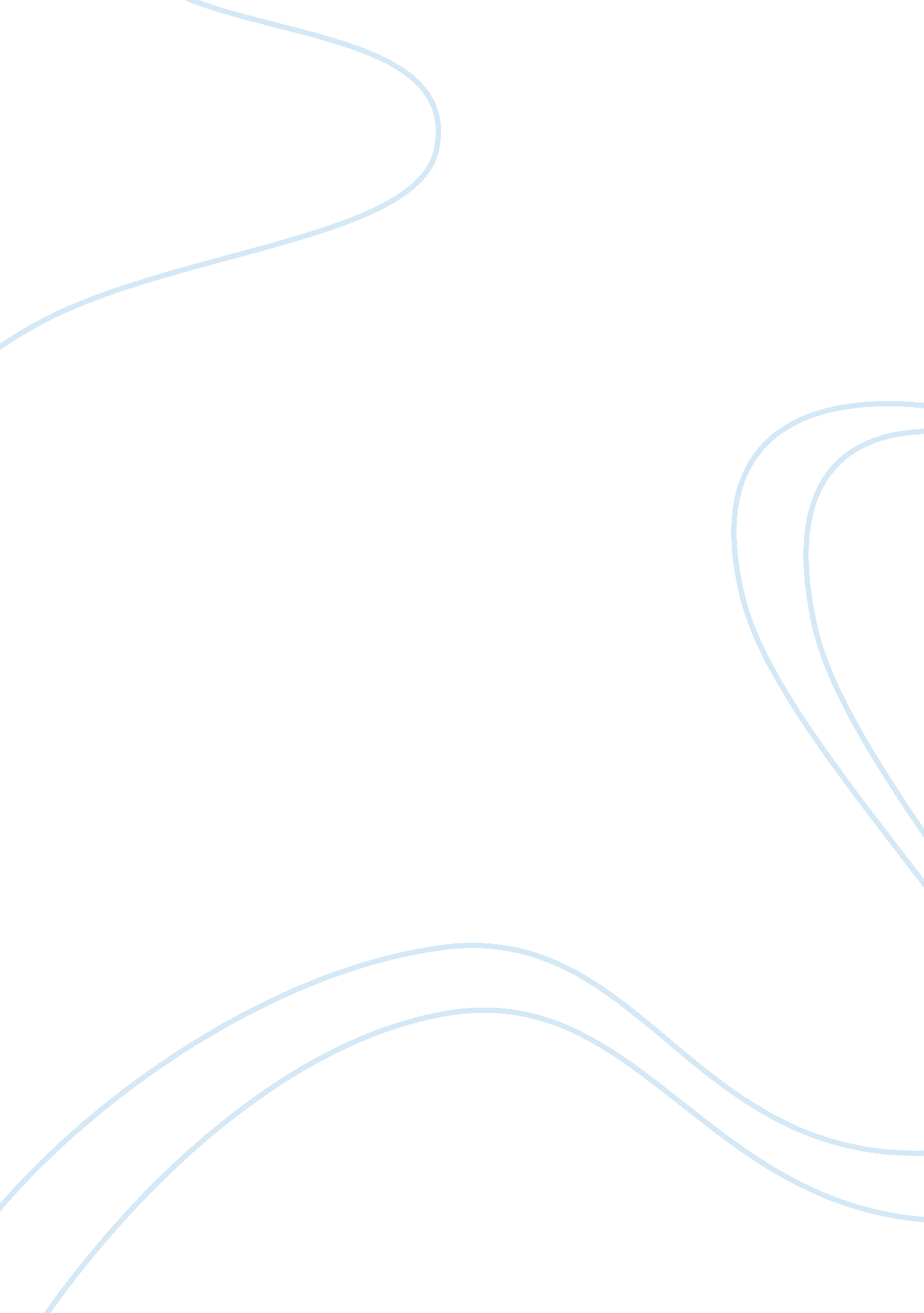 Academic qualification cannot ensure life sucessLife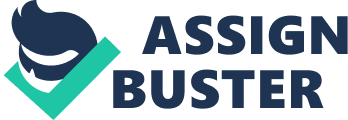 Do you have iphone or ipad? I believethat even you don’t have one you also know Steve Jobs, the father or the symbol of Apple, the computer firm, he founded, lost, and then regained. Do you think he is a successful person? I do. Do you think your parent who raise you to be who you are today are successful person? I do. Actually, the definition of success differs from person to person and field to field. For some people it is having a lot ofmoney, for others it may be having the time freedom to play golf once a week, and for others it may be raising their children to be " good people" or having a large group of close friends. For every one of us, there is a different definition of what success is for others. However, for many people, academicqualification is essential for life success . How many times did your parents tell you that make sure you worked hard in high school so you could go to college and get a goodcareerjob as the first step in the success stair? I heard it million times. You might not sure about it but you saw a good portion of adult did. But whether school and college grades and examination results provide a way of predicting or ensuring future success. As I do a simple searching inGoogle, I found that there are about 200 million results for the term “ got degree but no job”. It means there are many people out there who struggle to find a job even they have academic qualification. Moreover, according to Australia bureau statistics, there was 7. 2% of unemployed people who have degree or certificate. The reality has been shown that academic qualification cannot guarantee life success but other factors. Back to the story of Steve Jobs, he dropped out of Reed College in Portland, Oregon after only one semester to earn money forfoodbut later on, he said " If I had never dropped in on that single course in college, the Mac would have never had multiple typefaces or proportionally spaced fonts. " It is similar to Bill Gates and Paul Allen, co-founder of Microsoft, lets image that they was waiting until they got college degree to start their career, maybe we couldn’t never see one of the biggest computer firm as Microsoft today. Therefore, academic qualification is not the key thing to ensure future success but personalities, characteristics, experiences, willingness to learn, EQ and opportunities. Chasing degree or academic qualification, in general , can make people distract from others important things that contribute to life success as network, relationship, experiences, etc. Moreover, many young people just randomly choose the courses similar to their friends, families’ advices, or something “ hot” but ignore what they are truly like. Finally, college with assignment, exams would make people follow the old road, think inside rather outside the box or limit the creation which is together combined with inspiration, passionate are the key factors of success. In conclusion, academic qualification can be a ticket for you to enter the life with knowledge and shelf-confidence, but there is no guarantee for life success with academic qualification only. So it is importance to define what is what it to be successful and then set our hearts and minds on achieving it. 